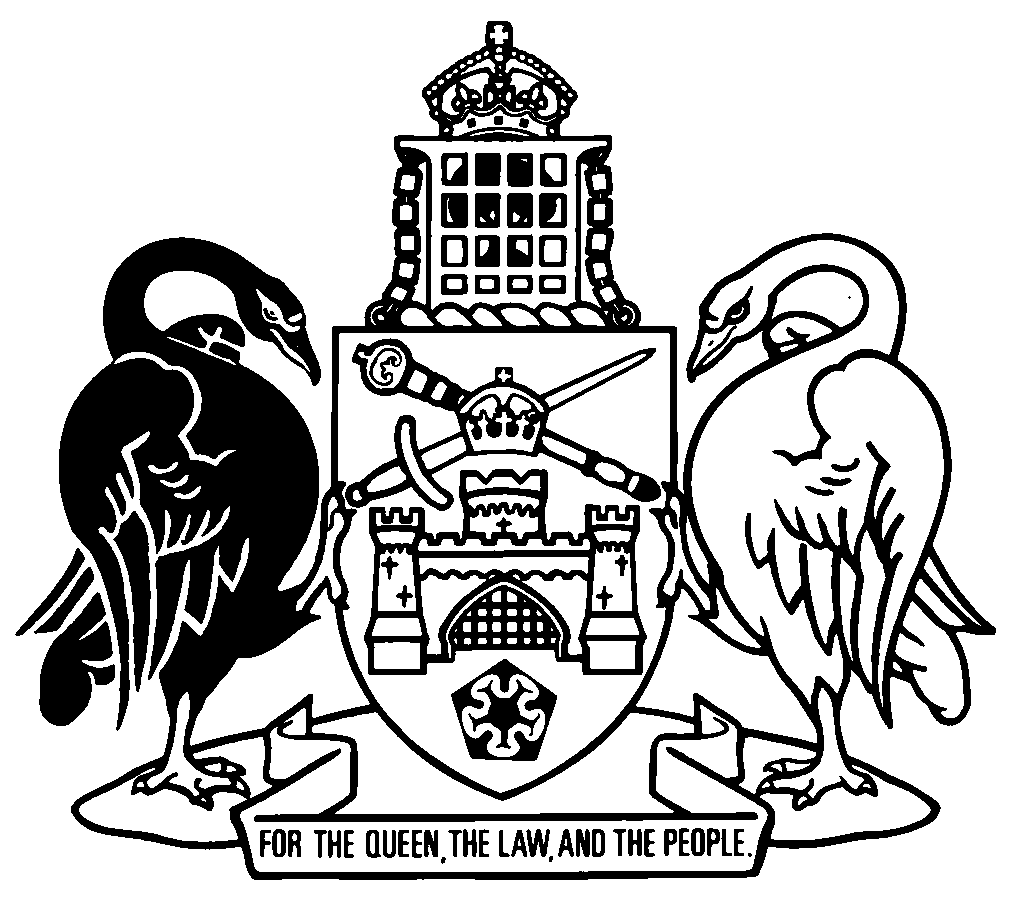 Australian Capital TerritoryLand Tax Act 2004    A2004-4Republication No 29Effective:  23 June 2021 – 30 June 2021Republication date: 23 June 2021Last amendment made by A2021-12About this republicationThe republished lawThis is a republication of the Land Tax Act 2004 (including any amendment made under the Legislation Act 2001, part 11.3 (Editorial changes)) as in force on 23 June 2021.  It also includes any commencement, amendment, repeal or expiry affecting this republished law to 23 June 2021.  The legislation history and amendment history of the republished law are set out in endnotes 3 and 4. Kinds of republicationsThe Parliamentary Counsel’s Office prepares 2 kinds of republications of ACT laws (see the ACT legislation register at www.legislation.act.gov.au):authorised republications to which the Legislation Act 2001 appliesunauthorised republications.The status of this republication appears on the bottom of each page.Editorial changesThe Legislation Act 2001, part 11.3 authorises the Parliamentary Counsel to make editorial amendments and other changes of a formal nature when preparing a law for republication.  Editorial changes do not change the effect of the law, but have effect as if they had been made by an Act commencing on the republication date (see Legislation Act 2001, s 115 and s 117).  The changes are made if the Parliamentary Counsel considers they are desirable to bring the law into line, or more closely into line, with current legislative drafting practice.  This republication includes amendments made under part 11.3 (see endnote 1).Uncommenced provisions and amendmentsIf a provision of the republished law has not commenced, the symbol  U  appears immediately before the provision heading.  Any uncommenced amendments that affect this republished law are accessible on the ACT legislation register (www.legislation.act.gov.au). For more information, see the home page for this law on the register.ModificationsIf a provision of the republished law is affected by a current modification, the symbol  M  appears immediately before the provision heading.  The text of the modifying provision appears in the endnotes.  For the legal status of modifications, see the Legislation Act 2001, section 95.PenaltiesAt the republication date, the value of a penalty unit for an offence against this law is $160 for an individual and $810 for a corporation (see Legislation Act 2001, s 133).Australian Capital TerritoryLand Tax Act 2004Contents	PagePart 1	Preliminary	2	1	Name of Act	2	3	Dictionary	2	4	Notes	2	5	Offences against Act—application of Criminal Code etc	3Part 2	Imposition and payment of land tax	4	6	Pt 2 subject to pt 4	4	7	Definitions—pt 2	4	8	When is something rented for pt 2?	5	8A	When is land tax payable on parcel of land for pt 2?	5	9	Imposition of land tax	5	10	Land exempted from s 9 generally	6	11	Land exempted from land tax	9	11A	Principal place of residence exemption	10	11B	Moving out of principal place of residence	11	11C	Moving into principal place of residence—new owner	11	11CA	Moving into principal place of residence—ending rental	12	11D	Exemption after death of owner	12	11E	Decision on extension of period	13	11F	Applications lodged out of time	14	11G	Exemption for life tenant	15	11H	Exemption if nil or nominal rent paid	16	11I	Exemption if land becomes unfit for occupation	16	12	Application for compassionate case exemption	17	13	Decision on compassionate application	18	13A	Exemption for land provided for affordable community housing	19	14	Commissioner to be told of change in circumstances	21	15	Multiple dwellings	22	16	Land partly owned by corporation or trustee	24	17	Payment of land tax	25Part 2A	Foreign ownership surcharge	27	17A	Definitions—pt 2A	27	17B	What is a foreign corporation?—pt 2A	28	17C	What is a foreign trust?—pt 2A	28	17D	When is foreign ownership surcharge payable on parcel of land for pt 2A?	29	17E	Imposition of foreign ownership surcharge	29	17F	Land partly owned by foreign people	31Part 3	Enforcement	33	18A	Meaning of land tax—pt 3	33	19	Interest payable on overdue land tax	33	19A	Interest and penalty tax payable on land tax if no disclosure	34Part 4	Unit subdivisions	35	26	Unit subdivisions	35	27	Unit subdivisions—land tax	35Part 5	Exemptions, remissions and certain interest payments	39	33	Meaning of land tax—pt 5	39	34	Exemption from land tax	39	35	Remission of land tax	39	36	Remission of interest	40	37	Interest on refund	40Part 6	Miscellaneous	41	38	Objections	41	39	Review of decisions by ACAT	42	40	Working out amounts with fractions for Act	42	41	Certificate of land tax and other charges	43	42	Statement of amounts payable and payments made	43	43	Determination of fees	44	44	Regulation-making power	44Part 8	Transitional—Land Tax Amendment Act 2018	45	58	Commissioner to be told if vacant parcel became subject to land tax or foreign ownership surcharge on 1 July 2018	45	59	Interest and penalty tax payable if no disclosure under s 58	46	60	Expiry—pt 8	47Dictionary		48Endnotes		53	1	About the endnotes	53	2	Abbreviation key	53	3	Legislation history	54	4	Amendment history	58	5	Earlier republications	64Australian Capital TerritoryLand Tax Act 2004An Act about land taxPart 1	Preliminary1	Name of ActThis Act is the Land Tax Act 2004.Note	This Act is a tax law under the Taxation Administration Act.  As a tax law, this Act is subject to provisions of the Taxation Administration Act about the administration and enforcement of tax laws generally.3	DictionaryThe dictionary at the end of this Act is part of this Act.Note 1	The dictionary at the end of this Act defines certain terms used in this Act, and includes references (signpost definitions) to other terms defined elsewhere.For example, the signpost definition ‘unit subdivision—see the Rates Act 2004, dictionary.’ means that the term ‘unit subdivision’ is defined in that dictionary and the definition applies to this Act.Note 2	A definition in the dictionary (including a signpost definition) applies to the entire Act unless the definition, or another provision of the Act, provides otherwise or the contrary intention otherwise appears (see Legislation Act, s 155 and s 156 (1)).4	NotesA note included in this Act is explanatory and is not part of this Act.Note	See Legislation Act, s 127 (1), (4) and (5) for the legal status of notes.5	Offences against Act—application of Criminal Code etcOther legislation applies in relation to offences against this Act. Note 1	Criminal CodeThe Criminal Code, ch 2 applies to all offences against this Act (see Code, pt 2.1).  The chapter sets out the general principles of criminal responsibility (including burdens of proof and general defences), and defines terms used for offences to which the Code applies (eg conduct, intention, recklessness and strict liability).Note 2	Penalty unitsThe Legislation Act, s 133 deals with the meaning of offence penalties that are expressed in penalty units.Part 2	Imposition and payment of land tax6	Pt 2 subject to pt 4This part is subject to part 4 (Unit subdivisions).7	Definitions—pt 2In this part:rent means valuable consideration for which a tenant is liable under a tenancy agreement in relation to the tenancy or a period of the tenancy.tenancy agreement—	(a)	means an agreement under which a person gives someone else, for value, a right of occupation of a parcel of land for use as a residence—	(i)	whether the right of occupation is exclusive or not; and	(ii)	whether the agreement is express or implied; and	(iii)	whether the agreement is in writing, is oral, or is partly in writing and partly oral; but	(b)	does not include an agreement giving a right of occupation only as a boarder or lodger.tenant means a person with a right of occupation under a tenancy agreement.trustee does not include a guardian or manager of the property of a person with a legal disability.8	When is something rented for pt 2?	(1)	For this part, a parcel of land or dwelling is not taken to be rented only because a tenant is liable to pay for rates, repairs, maintenance or insurance in relation to the parcel or dwelling.Note	For provision about multiple dwellings on a parcel of land, see s 15.	(2)	For this part, a parcel of land or dwelling is taken to be rented if it is rented on the 1st day of a quarter.8A	When is land tax payable on parcel of land for pt 2?	(1)	For this part, land tax is payable on a parcel of land for a quarter if it is payable on the 1st day of the quarter.	(2)	Land tax is taken to be payable on a parcel of land on the 1st day of a quarter if it is not exempt under this part from land tax on that day.	(3)	If an exemption under this part stops applying to a parcel of land, land tax is payable on the 1st day of the quarter after the date the exemption stops applying.9	Imposition of land tax	(1)	Land tax at the appropriate rate is imposed for a quarter on each parcel of rateable land that is residential land.	(2)	However, land tax is not imposed on a parcel of land that is exempt under section 10 or section 11.	(3)	The appropriate rate of land tax for a parcel of land is—	(a)	if section 27 (3) applies—the amount worked out under section 27 (4), (5) or (6), whichever applies; or	(b)	in any other case—the amount worked out for the parcel as follows:Note	Section 27 (3) applies to a unit owner in a registered units plan whose unit is subject to land tax.	(4)	In this section:AUV means the average unimproved value of the parcel of land under the Rates Act 2004.FC means	the fixed charge determined under the Taxation Administration Act, section 139 for the parcel of land.P means the percentage rate determined under the Taxation Administration Act, section 139 for the parcel of land.Note	Power to determine a fixed charge or percentage rate under the Taxation Administration Act includes the power to determine a different charge or rate for different matters or classes of matter (see Legislation Act, s 48).10	Land exempted from s 9 generally	(1)	The following parcels of land are exempt from land tax imposed under section 9:	(a)	a parcel of land if exempted under the following provisions:	(i)	section 11A (Principal place of residence exemption);	(ii)	section 11B (Moving out of principal place of residence);	(iii)	section 11C (Moving into principal place of residence—new owner);	(iv)	section 11CA (Moving into principal place of residence—ending rental);	(v)	section 11D (Exemption after death of owner);	(vi)	section 11G (Exemption for life tenant);	(vii)	section 11H (Exemption if nil or nominal rent paid);	(viii)	section 11I (Exemption if land becomes unfit for occupation);	(b)	a parcel of residential land owned by an individual if the parcel is exempted under section 13 (Decision on compassionate application) in relation to the parcel;Note	An exemption under s 13 is for 1 year or less.	(c)	a parcel of land if exempted under section 13A (Exemption for land provided for affordable community housing);	(d)	a parcel of rural land;	(e)	a parcel of land owned by the housing commissioner under the Housing Assistance Act 2007;	(f)	a parcel of land owned or leased by an entity declared under the Duties Act 1999, section 73A (Transfers etc to entities for community housing);	(g)	a parcel of land leased for a retirement village;	(h)	a parcel of land leased for a nursing home;	(i)	a parcel of land leased for a nursing home and a retirement village;	(j)	a parcel of land leased by a religious institution or order to provide residential accommodation to a member of the institution or order and allow the member to perform his or her duties as a member of the institution or order;	(k)	a parcel of land, other than a parcel of residential land leased to a corporation or trustee, being used for a purpose prescribed under the regulations.	(2)	In this section:nursing home means premises that—	(a)	are approved, or taken to be approved, as a nursing home under the National Health Act 1953 (Cwlth); and	(b)	are built on land under a lease that allows the use of the land—	(i)	for residential accommodation and nursing care for patients who, because of infirmity or illness, disease, incapacity or disability have a continuing need for nursing care; and	(ii)	if the land is also used, or to be used, as a retirement village—for residential retirement accommodation.retirement village means a complex of buildings (whether or not including hostel units)—	(a)	that is intended predominantly for retired people who are at least 55 years old, or couples, at least 1 of whom is at least 55 years old; and	(b)	each of which is, or is to be, occupied or used under a sublease, licence or other arrangement (other than a lease); and	(c)	each of which is intended, and able, to be occupied as a home; and	(d)	that is built on land under a lease that allows the use of the land—	(i)	for residential retirement accommodation; and	(ii)	if the land is also used, or to be used, for a nursing home—for residential accommodation and nursing care for patients who, because of infirmity or illness, disease, incapacity or disability have a continuing need for nursing care; and	(e)	from which no business activity is conducted by the lessee, other than a business connected with the conduct of—	(i)	a retirement village; or	(ii)	if a nursing home is also conducted under the same lease—the nursing home.rural land means—	(a)	rateable land leased for the purpose of primary production only; or	(b)	rateable land leased for the purpose of primary production and other purposes but used mainly for primary production; or	(c)	a parcel of rateable land included in the common property of a community title scheme under the Community Title Act 2001, if no parcel of land in the scheme is—	(i)	residential land; or	(ii)	leased for a commercial purpose.Note	Section 15 (2) disapplies this section in certain circumstances.11	Land exempted from land tax	(1)	The following parcels of land are exempted from land tax:	(a)	a parcel of land held under a development lease by a corporation;	(b)	a parcel of residential land owned by a not-for-profit housing corporation.	(2)	In this section:development lease, of land, means a lease for the development of the land by the lessee, or at the lessee’s expense, by clearing, filling, grading, draining, levelling or excavating the land to make it suitable for subdivision into parcels of land to be leased.not-for-profit housing corporation means a corporation registered under the Corporations Act or the Co-operatives National Law (ACT) with a constitution that—	(a)	states that the main objective of the corporation is the provision of housing; and	(b)	prohibits the corporation from making a distribution (whether in money, property or another way) to its members.Note	Section 15 (2) disapplies this section in certain circumstances.11A	Principal place of residence exemption	(1)	This section applies if a parcel of land is, on the 1st day of a quarter—	(a)	owned by someone other than a corporation or trustee; and	(b)	occupied as the principal place of residence of 1 or more owners of the parcel of land.	(2)	The parcel of land is exempt from land tax.Note	Under s 14 the commissioner must be told within 30 days if there is a change in circumstances that would cause land tax to become payable for the parcel.	(3)	However, for 2 people in a domestic partnership with more than 1 parcel of land, only 1 parcel may be eligible for an exemption under this section unless the commissioner is satisfied the people have separated and there is no reasonable likelihood of cohabitation being resumed.Note	Under s 38 and the Taxation Administration Act, s 108, the commissioner must give the person a reviewable decision notice in relation to a decision to refuse to exempt a parcel of land because the commissioner is not satisfied 2 people in a domestic partnership have separated.11B	Moving out of principal place of residence	(1)	This section applies if an owner of a parcel of land, other than a parcel of land owned by a corporation or trustee—	(a)	occupies the parcel as the principal place of residence; and	(b)	stops occupying the parcel as the principal place of residence.	(2)	The parcel of land is exempt from land tax for the 1st quarter after the date the owner stops occupying the parcel as the principal place of residence.Note	Under s 14 the commissioner must be told within 30 days if there is a change in circumstances that would cause land tax to become payable for the parcel.	(3)	Subsection (2) does not apply if the parcel of land is rented by a tenant.11C	Moving into principal place of residence—new owner	(1)	This section applies if a person, other than a corporation or trustee, becomes the owner (the new owner) of a parcel of land, to be occupied by the new owner as their principal place of residence.	(2)	The parcel of land is exempt from land tax for the 1st quarter after the date the new owner becomes the owner of the parcel.Note	Under s 14 the commissioner must be told within 30 days if there is a change in circumstances that would cause land tax to become payable for the parcel.	(3)	Subsection (2) does not apply if, within 3 months after the date the new owner becomes the owner of the parcel—	(a)	the new owner does not occupy the parcel as their principal place of residence; or	(b)	the parcel is rented by a tenant, other than the seller of the parcel under an agreement with the new owner for a period of not longer than 3 months.11CA	Moving into principal place of residence—ending rental	(1)	This section applies if a parcel of land, other than a parcel of land owned by a corporation or trustee, stops being rented so it can be occupied by the owner of the parcel as their principal place of residence.	(2)	The parcel of land is exempt from land tax for the 1st quarter after the date the parcel stopped being rented.Note	Under s 14 the commissioner must be told within 30 days if there is a change in circumstances that would cause land tax to become payable for the parcel.	(3)	Subsection (2) does not apply if, within 3 months after the date the parcel stopped being rented—	(a)	the owner does not occupy the parcel as their principal place of residence; or	(b)	the parcel is rented by a tenant.11D	Exemption after death of owner	(1)	This section applies if—	(a)	a parcel of land, other than a parcel of land owned by a corporation or trustee, is occupied as the principal place of residence by the owner of the parcel; and 	(b)	the owner dies.	(2)	The parcel of land is exempt from land tax for 2 years after the date of the owner’s death if, during the 2-year period, the parcel is registered in the name of—	(a)	the deceased owner; or	(b)	the personal representative. Note	Under s 14 the commissioner must be told within 30 days if there is a change in circumstances that would cause land tax to become payable for the parcel.	(3)	Before the 2-year period ends, the personal representative may apply, in writing, to the commissioner to extend the period.	(4)	The application must set out the grounds on which it is made.11E	Decision on extension of period	(1)	On receiving an application under section 11D, the commissioner may extend the period mentioned in section 11D (2).	(2)	The commissioner may extend the period if—	(a)	the parcel of land—	(i)	has not been rented since the date of the owner’s death; and	(ii)	is not registered in the name of a person other than the deceased owner or the deceased owner’s personal representative; and	(b)	the commissioner is satisfied that—	(i)	a person is occupying the parcel of land as the person’s principal place of residence; and	(ii)	the person is likely to be a person in whom the deceased owner’s interest in the parcel will vest in accordance with the administration of the deceased’s owner’s estate.	(3)	The commissioner must tell the personal representative, in writing, of the decision under subsection (1) and—	(a)	if the commissioner extends the period—state the extended period; or	(b)	if the commissioner refuses to extend the period—state the reasons for the refusal.Note	Under s 14 the commissioner must be told within 30 days if there is a change in circumstances that would cause land tax to become payable for the parcel.	(4)	The commissioner may, by written notice given to the personal representative, revoke an extension if satisfied that the extension should no longer be given.Note	Under s 38 and the Taxation Administration Act, s 108, the commissioner must also give the person a reviewable decision notice in relation to a decision to—	(a)	 extend the period for less than the period applied for; or	(b)	 refuse to extend the period; or	(c)	 revoke an extension.11F	Applications lodged out of time	(1)	The commissioner may allow a person to lodge an application after the 2-year period mentioned in section 11D (Exemption after death of owner).	(2)	The person must state fully and in detail, in writing, the circumstances concerning and the reasons for the failure to make the application within the 2-year period.	(3)	The commissioner may, after considering the circumstances concerning and the reasons for the failure to make the application within the period—	(a)	if satisfied that it is just and fair for the application to be lodged after the period—give permission unconditionally or subject to conditions; or	(b)	refuse permission.	(4)	The commissioner must tell the person, in writing, of the decision under subsection (3) and—	(a)	if the commissioner gives permission subject to a condition—state the condition; or	(b)	if the commissioner refuses permission—state the reasons for the refusal.Note 1	Under s 38 and the Taxation Administration Act, s 108, the commissioner must also give the person a reviewable decision notice in relation to a decision to—	(a)	give permission subject to a condition; or	(b)	refuse permission.Note 2	Under s 14 the commissioner must be told within 30 days if there is a change in circumstances that would cause land tax to become payable for the parcel.11G	Exemption for life tenant	(1)	This section applies if a parcel of land is, on the 1st day of a quarter—	(a)	owned by someone other than a corporation or trustee; and	(b)	occupied as the principal place of residence of a person having a life or term interest in the parcel of land under a will.	(2)	The parcel of land is exempt from land tax.	(3)	Subsection (2) does not apply if the parcel of land is rented to the person or another person.Note	Under s 14 the commissioner must be told within 30 days if there is a change in circumstances that would cause land tax to become payable for the parcel.11H	Exemption if nil or nominal rent paid	(1)	This section applies if a parcel of land is, on the 1st day of a quarter—	(a)	owned by someone other than a corporation or trustee; and	(b)	occupied by a person who—	(i)	is liable only to pay an amount that is not more than the total amount required for rates, repairs, maintenance and insurance in relation to the parcel; or	(ii)	pays no rent for the parcel.	(2)	The parcel of land is exempt from land tax.Note	Under s 14 the commissioner must be told within 30 days if there is a change in circumstances that would cause land tax to become payable for the parcel.11I	Exemption if land becomes unfit for occupation	(1)	This section applies if the commissioner is satisfied that a parcel of land is, or has become, unfit for occupation as a place of residence.Examples—unfit for occupation1	property under construction or being substantially renovated2	property damaged by fire, flood or other natural disaster3	property maliciously damaged4	property which is otherwise unlawful to occupy under a territory law	(2)	The parcel of land is exempt from land tax after the date the parcel became unfit for occupation as a place of residence, until—	(a)	the end of the quarter following the quarter in which a certificate of occupancy is issued for the parcel; or	(b)	the commissioner is satisfied that the parcel is fit for occupation as a place of residence.	(3)	Subsection (2) does not apply if the parcel of land is rented by a tenant.Note 1	Under s 14 the commissioner must be told within 30 days if there is a change in circumstances that would cause land tax to become payable for the parcel.Note 2	Under s 38 and the Taxation Administration Act, s 108, the commissioner must give the person a reviewable decision notice in relation to a decision to refuse to exempt a parcel of land because the commissioner is not satisfied the land is, or has become, unfit for occupation as a place of residence.	(4)	In this section:certificate of occupancy—see the Building Act 2004, dictionary.12	Application for compassionate case exemption	(1)	This section applies if, on the 1st day of a quarter, a parcel of residential land is owned by an individual (the owner) and not exempt from land tax.	(2)	The owner may apply in writing to the commissioner for a declaration that the parcel of land be treated as exempt from land tax on compelling compassionate grounds.	(3)	The application must set out the grounds on which it is made.	(4)	In this section:land tax includes a foreign ownership surcharge.13	Decision on compassionate application	(1)	On receiving an application under section 12 by the owner of a parcel of land, the commissioner must—	(a)	if satisfied that the owner is temporarily absent because of compelling compassionate reasons and the parcel is not a parcel to which subsection (2) relates—exempt the parcel from land tax; or	(b)	in any other case—refuse to exempt the parcel from land tax.	(2)	The commissioner must not exempt a parcel of land under this section if—	(a)	a person carries on business as the proprietor of a boarding house on the parcel; or	(b)	the parcel is leased to a corporation or trustee.	(3)	An exemption under subsection (1) in relation to a parcel of land must state that the parcel is exempt from land tax for a stated period of 2 years or less.	(4)	A notice of refusal under subsection (1) (b) must give reasons why the commissioner is not satisfied that the parcel should be exempt from land tax under this section.	(5)	The commissioner may, by notice given to the owner of the parcel of land, revoke an exemption under this section if satisfied that the parcel should no longer be exempted.	(6)	In this section:land tax includes a foreign ownership surcharge.13A	Exemption for land provided for affordable community housing	(1)	This section applies if an owner of a parcel of land—	(a)	enters into an agreement with a registered community housing provider; and	(b)	makes the parcel of land available under the agreement to the provider for the purpose of affordable community housing.	(2)	The parcel of land is exempt from land tax.Note	Under s 14, the commissioner must be told within 30 days if there is a change in circumstances that would cause land tax to become payable for the parcel.	(3)	An agreement under subsection (1) must require the registered community housing provider to—	(a)	take all reasonable steps to rent the parcel of land for affordable community housing; and	(b)	before the 1st day of a quarter, notify the commissioner whether or not the parcel of land is rented.	(4)	Subsection (2) does not apply if—	(a)	the parcel of land is not rented within 3 months after the date the parcel—	(i)	is made available under the agreement to the registered community housing provider; or	(ii)	if rented, stops being rented; or	(b)	any part of the parcel of land is rented for a purpose other than affordable community housing under the agreement; or	(c)	the owner does not satisfy the criteria determined under subsection (5) (a); or	(d)	the parcel of land would exceed the maximum number of parcels determined under subsection (5) (b) (i); or	(e)	the amount of land tax exempted would exceed the maximum value of land tax determined under subsection (5) (b) (ii); or	(f)	the parcel of land would exceed the maximum number of parcels for which an owner is entitled determined under subsection (5) (b) (iii).	(5)	The Minister may determine—	(a)	criteria that an owner of a parcel of land must satisfy before being eligible for an exemption under this section; and	(b)	1 or more of the following:	(i)	the maximum number of parcels of land that are entitled to an exemption under this section;	(ii)	the maximum value of land tax that may be exempted under this section;	(iii)	the maximum number of parcels of land for which an owner is entitled to an exemption under this section.	(6)	A determination is a disallowable instrument.Note	A disallowable instrument must be notified, and presented to the Legislative Assembly, under the Legislation Act.	(7)	In this section:affordable community housing means community housing that is—	(a)	rented at a rate that is less than the current market rent; and	(b)	affordable by people on low or moderate incomes.community housing—see the Community Housing Providers National Law (ACT), section 4 (1).Community Housing Providers National Law (ACT) means the provisions applying because of the Community Housing Providers National Law (ACT) Act 2013, section 7.registered community housing provider—see the Community Housing Providers National Law (ACT), section 4 (1). 14	Commissioner to be told of change in circumstances	(1)	This section applies in relation to a parcel of land that is leased for residential purposes if—	(a)	land tax or a foreign ownership surcharge is not imposed on the parcel; or	(b)	the parcel is exempt from land tax or a foreign ownership surcharge.	(2)	A relevant person for the parcel of land must tell the commissioner—	(a)	of any change in circumstances in relation to the parcel that would cause land tax or a foreign ownership surcharge to become payable for the parcel; and	(b)	the date of the change in circumstances.Note 1	It is an offence to fail to notify the commissioner under this section (see Taxation Administration Act, s 67 (2)).Note 2	It is also an offence to knowingly avoid paying, or disclosing a liability to pay, part or all of an amount of tax (see Taxation Administration Act, s 65 (1)).	(3)	For subsection (2), the relevant person must tell the commissioner not later than 30 days after the date the circumstances change.Examples—s (2) and s (3)—changed circumstances1	a change of ownership of the parcel2	the parcel is owned by an individual as trustee3	the parcel is owned by a foreign person or an owner subsequently becomes a foreign person4	the parcel is no longer a principal place of residence5	the parcel is rented6	the parcel is otherwise no longer exempt from land tax or a foreign ownership surcharge	(4)	In this section:relevant person, for a parcel of land, means—	(a)	the owner of the parcel of land; or	(b)	if the owner has authorised an agent to act on the owner’s behalf in relation to the parcel—the agent; or	(c)	if the owner has died—the personal representative.Examples—par (b)—agentaccountant, real estate agent, solicitor15	Multiple dwellings	(1)	This section applies if—	(a)	a parcel of residential land owned by someone other than a corporation or trustee contains multiple dwellings; and	(b)	at least 1 of the dwellings is occupied—	(i)	as the principal place of residence of 1 or more owners of the parcel, including an owner who is a personal representative of a deceased person; or	(ii)	as the principal place of residence of a person having a life or term interest in the parcel of land under a will; or	(iii)	by a person who pays no rent for the parcel, or is liable only to pay an amount that is not more than the total amount required for rates, repairs, maintenance and insurance in relation to the parcel; and	(c)	at least 1 of the dwellings is rented by a tenant.	(2)	Section 10 (Land exempted from s 9 generally) and section 11 (Land exempted from land tax) do not apply to the parcel of land.	(3)	In working out the land tax payable for the parcel of land under section 9 (Imposition of land tax), the AUV of the parcel of land is the amount worked out as follows:	(4)	In working out the land tax payable for the parcel of land under section 9 (Imposition of land tax), the FC for the parcel of land is the amount worked out as follows:	(5)	In this section:AUV means the average unimproved value of the parcel of land under the Rates Act 2004.dwelling—	(a)	means a room, or suite of rooms, used or capable of being used as a separate residence; but	(b)	does not include—	(i)	a unit; or	(ii)	a garage, carport, garden shed, veranda, pergola, patio, or any other structure not used for living in.FA means the floor area of the rented dwelling.FC means the fixed charge determined under the Taxation Administration Act, section 139 for section 9 (4), definition of FC.TFA means the total floor area of all dwellings on the parcel of land.16	Land partly owned by corporation or trustee	(1)	This section applies to a parcel of residential land that is owned by—	(a)	1 or more people who are corporations or trustees; and	(b)	1 or more people who are exempt from paying land tax for the parcel under—	(i)	section 10 (Land exempted from s 9 generally), other than section 10 (1) (a) (vii); or	(ii)	section 11 (Land exempted from land tax).	(2)	In working out the land tax payable for the parcel of land under section 9 (Imposition of land tax), the AUV of the parcel of land is the amount worked out as follows:	(3)	In working out the land tax payable for the parcel of land under section 9 (Imposition of land tax), the FC for the parcel of land is the amount worked out as follows:	(4)	In subsection (2):AI means the value of all interests in the parcel of land.AUV means the average unimproved value of the parcel of land under the Rates Act 2004.C&TI means the value of all interests in the parcel of land held by corporations and trustees.FC means the fixed charge determined under the Taxation Administration Act, section 139 for section 9 (4), definition of FC.	(5)	Any land tax payable for the parcel of land is payable by the owners of the land who are corporations or trustees.17	Payment of land tax	(1)	Land tax in relation to a parcel of land is payable to the commissioner by the owner of the parcel.	(2)	A person who is the owner of the parcel of land is liable to pay to the commissioner any unpaid land tax payable in relation to the parcel, whether the amount became payable before or after the person became the owner.	(3)	However, if the owner of the parcel is a person to whom the Taxation Administration Act, section 56H (7) (Tax payable is charge on land) applies in relation to the unpaid land tax, the amount is payable by the person who was the owner of the parcel for the period to which the liability relates.	(4)	The assessment notice for the land tax payable for a quarter for a parcel of land must state a date for payment of the land tax (the payment date).	(5)	The payment date must not be earlier than 4 weeks after the date of the notice.	(6)	A person may pay the land tax in relation to which an assessment notice has been given—	(a)	if the amount payable is for a quarter and any arrears of land tax in relation to previous quarters have been paid in full—by paying, on or before the date for the payment of the land tax, the amount of the land tax; or	(b)	by paying the amounts on the days that the person wishes, but so that the amount owing on the date for payment is paid no later than the date for payment.	(7)	In this section:assessment notice, in relation to land tax, means a notice of assessment under the Taxation Administration Act, section 14 in relation to the land tax.land tax includes a foreign ownership surcharge.Part 2A	Foreign ownership surcharge17A	Definitions—pt 2AIn this part:Australian citizen—see the Australian Citizenship Act 2007 (Cwlth), section 4.foreign individual means an individual who, on the 1st day of a quarter, is not—	(a)	an Australian citizen; or	(b)	a permanent resident; or	(c)	ordinarily resident in Australia or an external territory.foreign person—	(a)	means—	(i)	a foreign individual; or	(ii)	a foreign corporation; or	(iii)	a trustee of a foreign trust; but	(b)	does not include a personal representative of a deceased person.permanent resident means—	(a)	a person who holds a permanent visa under the Migration Act 1958 (Cwlth), section 30 (1); or	(b)	a New Zealand citizen who holds a special category visa under the Migration Act 1958 (Cwlth), section 32.17B	What is a foreign corporation?—pt 2A	(1)	In this part:foreign corporation means—	(a)	a corporation incorporated outside Australia; or	(b)	a corporation in which 1 or more foreign people hold a controlling interest.	(2)	A corporation is taken to be a corporation mentioned in subsection (1), definition of foreign corporation, paragraph (b) if, taking their interests together, 1 or more foreign people, or associated people of the foreign people—	(a)	are entitled to cast, or control the casting of, 50% or more of the maximum number of votes at a general meeting of the corporation; or	(b)	hold 50% or more of the shares in the corporation.17C	What is a foreign trust?—pt 2A	(1)	In this part, a trust is a foreign trust if—	(a)	for a trust with fixed beneficial interests—taking their interests together, a beneficial interest of 50% or more of the capital of the trust estate is held by—	(i)	1 or more foreign people; or	(ii)	an associated person of the foreign person; or	(b)	for a discretionary trust—a foreign person is named in the trust deed who, under the terms of the trust, takes the capital of the trust estate if—	(i)	there is an exercise of a power or discretion in favour of the person; or	(ii)	a power or discretion is not exercised.	(2)	In this section:discretionary trust—see the Duties Act 1999, dictionary.17D	When is foreign ownership surcharge payable on parcel of land for pt 2A?	(1)	For this part, a foreign ownership surcharge is payable on a parcel of land for a quarter if it is payable on the 1st day of the quarter.	(2)	A foreign ownership surcharge is taken to be payable on a parcel of land on the 1st day of a quarter if it is not exempt under this part from the foreign ownership surcharge on that day.	(3)	If an exemption under this part stops applying to a parcel of land, a foreign ownership surcharge is payable on the 1st day of the quarter after the date the exemption stops applying.17E	Imposition of foreign ownership surcharge	(1)	A foreign ownership surcharge at the appropriate rate is imposed for a quarter on each parcel of rateable land that is—	(a)	residential land; and	(b)	on the 1st day of the quarter, owned by a foreign person.	(2)	However, a foreign ownership surcharge is not imposed on a parcel of land that is exempt under—	(a)	section 10 (Land exempted from s 9 generally), other than section 10 (1) (a) (vi); or	(b)	section 11 (Land exempted from land tax).	(3)	The appropriate rate of the foreign ownership surcharge for a parcel of land is—	(a)	for a unit that is part of a unit subdivision—the amount worked out for the parcel as follows:	(b)	in any other case—the amount worked out for the parcel as follows:	(4)	In this section:AUV means the average unimproved value of the parcel of land under the Rates Act 2004.AUVRU means the AUV of the parcel proportionate to the number of residential units in the parcel, worked out as follows:AUVRUP means the AUVRU adjusted by the applicable percentage rate, worked out as follows:P means the percentage rate determined under the Taxation Administration Act, section 139 for the parcel of land.Note	Power to determine a percentage rate under the Taxation Administration Act includes the power to determine a different rate for different matters or different classes of matters (see Legislation Act, s 48).residential unit means a unit that is residential land.TUE means the total unit entitlement of all the units in the units plan.TUER means the total unit entitlement of all the residential units in the units plan.UE means the unit entitlement of the unit.unit entitlement—see the Unit Titles Act, section 8.units plan means a units plan under the Unit Titles Act, section 7.17F	Land partly owned by foreign people	(1)	This section applies to a parcel of residential land if on the 1st day of a quarter—	(a)	the parcel is owned by—	(i)	1 or more people who are foreign people; and	(ii)	1 or more people who are not foreign people; and	(b)	a foreign ownership surcharge is payable for the parcel.	(2)	The appropriate rate of foreign ownership surcharge payable under section 17E for the parcel of land is—	(a)	for a unit that is part of a unit subdivision—the amount worked out for the parcel as follows:	(b)	in any other case—the amount worked out for the parcel as follows:	(3)	In this section:AI means the value of all interests in the parcel of land.AUV—see section 9 (4).AUVRU means the AUV of the parcel proportionate to the number of residential units in the parcel, worked out as follows:AUVRUP means the AUVRU adjusted by the applicable percentage rate, worked out as follows:FI means the value of all interests in the parcel or unit held by foreign people.P—see section 17E (4).Note	Power to determine a percentage rate under the Taxation Administration Act includes the power to determine a different rate for different matters or different classes of matters (see Legislation Act, s 48).residential unit means a unit that is residential land.TUE means the total unit entitlement of all the units in the units plan.TUER means the total unit entitlement of all the residential units in the units plan.UE means the unit entitlement of the unit.unit entitlement—see the Unit Titles Act, section 8.units plan means a units plan under the Unit Titles Act, section 7.Part 3	Enforcement18A	Meaning of land tax—pt 3In this part:land tax includes a foreign ownership surcharge.19	Interest payable on overdue land tax	(1)	Interest on an amount of unpaid overdue land tax is worked out—	(a)	for each month that the amount remains unpaid; and	(b)	on the 1st day of that month; and	(c)	at the interest rate applying to that day; and	(d)	on the total amount of overdue land tax that is unpaid on a day when the interest is worked out.Note	The Minister may determine an interest rate for this section under the Taxation Administration Act, section 139.	(2)	For subsection (1) (a), if an amount remains unpaid for part of a month, interest is payable for the whole month.ExampleFred’s land tax is due on 15 August.  He doesn’t pay it until 5 October.  Fred has to pay interest worked out for the overdue period from 16 August to 5 October.  Because of the operation of s (2), Fred has to pay interest for the period from 16 August to 15 October.  Interest for the month from 16 August to 15 September is at the rate applying on 16 August, which is the 1st day of the 1st month that the amount remains unpaid (see s (1)).  Interest for the month from 16 September to 15 October is at the rate applying on 16 September, which is the 1st day of the 2nd month that the amount remains unpaid (see s (1)).	(3)	The Taxation Administration Act, section 25 (Interest in relation to tax defaults) does not apply to unpaid overdue land tax.19A	Interest and penalty tax payable on land tax if no disclosure	(1)	This section applies if—	(a)	land tax is imposed on a parcel of rateable land; and	(b)	the owner of the parcel of land fails to comply with section 14 (Commissioner to be told of change in circumstances).	(2)	The owner is liable to pay interest on the amount of land tax from the end of 30 days after the 1st day of the 1st quarter for which the tax is imposed.	(3)	Interest on the amount of land tax is worked out—	(a)	for each month that the amount is payable; and	(b)	on the 1st day of that month; and	(c)	at the interest rate applying to that day; and	(d)	on the total amount of land tax that is payable on a day when the interest is worked out.Note	The Minister may determine an interest rate for this section under the Taxation Administration Act, s 139.	(4)	The Taxation Administration Act, division 5.2 (Penalty tax) applies to the owner of the parcel of land as if—	(a)	the owner’s failure to comply with section 14 were a tax default; and	(b)	a reference to interest under division 5.1 were a reference to interest under this section; and	(c)	a reference to the amount of tax unpaid were a reference to the amount of land tax payable.	(5)	This section applies to land tax imposed before or after the commencement of this section.Part 4	Unit subdivisionsNote	Section 9 imposes land tax on unit subdivisions.26	Unit subdivisions	(1)	For this Act, if a parcel of land is a unit subdivision, the land making up the parcel is taken to continue to be a single parcel of land.	(2)	However, in the application of this Act to a unit subdivision—	(a)	a reference to a parcel of land in relation to the assessment or payment of land tax is a reference to a unit; and	(b)	a reference to the owner is—	(i)	in relation to the assessment or payment of land tax—a reference to the unit owner; and	(ii)	in relation to any other notice—a reference to the owners corporation.27	Unit subdivisions—land tax	(1)	This section applies to a parcel of land that is a unit subdivision.	(2)	If land tax imposed for the parcel of land for the quarter when the units plan is registered is not paid before registration of the units plan, it is payable by the person who was the owner of the parcel on the day before the day when the units plan was registered.	(3)	On and after the 1st day of the next quarter after the day when the units plan is registered or, if it is registered on the 1st day of a quarter, on and after that day—	(a)	any land tax imposed for the parcel of land is payable by the unit owners whose units are subject to land tax; and	(b)	the amount payable by each unit owner whose unit is subject to land tax is the amount worked out under subsection (4), (5) or (6), whichever applies; and	(c)	no land tax for the parcel is payable by the owners corporation.	(4)	If a unit that is part of a unit subdivision—	(a)	is owned by someone other than a corporation or trustee; and	(b)	contains multiple dwellings; and	(c)	has at least 1 of the dwellings in the unit occupied—	(i)	as the principal place of residence by 1 or more owners of the unit, including an owner who is a personal representative of a deceased person; or	(ii)	as the principal place of residence by a person having a life or term interest in the unit under a will; or	(iii)	by a person who pays no rent for the unit, or is liable only to pay an amount that is not more than the total amount required for rates, repairs, maintenance and insurance in relation to the unit; and	(d)	has at least 1 of the dwellings rented by a tenant;the amount worked out for the unit is as follows:	(5)	If a unit that is part of a unit subdivision—	(a)	is owned by either a corporation or trustee, and	(b)	another person who is exempt from paying land tax for the parcel under—	(i)	section 10 (Land exempted from s 9 generally), other than section 10 (1) (a) (vii); or	(ii)	section 11 (Land exempted from land tax);the amount worked out for the unit is as follows:	(6)	If a unit is part of a unit subdivision, and subsections (4) and (5) do not apply—the amount worked out for the unit is as follows:	(7)	In this section:AI means the value of all interests in the unit.AUV—see section 9 (4).AUVRU means the AUV of the parcel proportionate to the number of residential units in the parcel, worked out as follows:AUVRUP means the AUVRU adjusted by the applicable percentage rate, worked out as follows:C&TI means the value of all interests in the unit held by corporations and trustees.dwelling—	(a)	means a room, or suite of rooms, used or capable of being used as a separate residence; but	(b)	does not include a garage, carport, garden shed, veranda, pergola, patio, or any other structure not used for living in.FA means the floor area of the dwelling that is rented.FC—see section 9 (4).P—see section 9 (4).residential unit means a unit that is residential land.TFA means the total floor area of the unit.TUE means the total unit entitlement of all the units in the units plan.TUER means the total unit entitlement of all the residential units in the units plan.UE means the unit entitlement of the unit.unit entitlement—see the Unit Titles Act, section 8.units plan means a units plan under the Unit Titles Act, section 7.Part 5	Exemptions, remissions and certain interest payments33	Meaning of land tax—pt 5In this part:land tax includes a foreign ownership surcharge.34	Exemption from land tax	(1)	The Minister may exempt the owner of a parcel of land from payment of land tax owing for any period in relation to the parcel, or from payment of a stated part of the land tax.	(2)	An exemption is a notifiable instrument.Note	A notifiable instrument must be notified under the Legislation Act.	(3)	The Minister may make guidelines for the exercise of a function under this section.	(4)	Guidelines are a disallowable instrument.Note	A disallowable instrument must be notified, and presented to the Legislative Assembly, under the Legislation Act.35	Remission of land tax	(1)	The Minister may remit the land tax, or part of the land tax, payable for a parcel of land if the Minister is satisfied that it is fair and reasonable in the circumstances.	(2)	The Minister may make guidelines for the exercise of a function under this section.	(3)	Guidelines are a disallowable instrument.Note	A disallowable instrument must be notified, and presented to the Legislative Assembly, under the Legislation Act.36	Remission of interestThe commissioner may, if the commissioner considers it appropriate in the circumstances, remit interest payable by a person in relation to land tax by any amount. 37	Interest on refund	(1)	This section applies if the commissioner is satisfied that—	(a)	an assessment of land tax payable for a parcel of land has been wrongly made because of an administrative error; and	(b)	because of the error, a person has overpaid land tax for the parcel.	(2)	The commissioner may pay interest to the owner of the parcel—	(a)	at the market rate component determined under the Taxation Administration Act, section 26; and	(b)	worked out from the date when the overpayment was made or a later date the commissioner considers appropriate.Part 6	Miscellaneous38	ObjectionsThe following decisions of the commissioner are prescribed for the Taxation Administration Act, section 100 (Objection):	(a)	a decision under section 11A (3) to refuse to exempt a parcel of land from land tax because the commissioner is not satisfied 2 people in a domestic partnership have separated;	(b)	a decision under section 11E (1) to extend the period of exemption after the death of an owner of a parcel of land for less than the period applied for;	(c)	a decision under section 11E (1) to refuse to extend the period of exemption after the death of an owner of a parcel of land;	(d)	a decision under section 11E (4) to revoke an extension;	(e)	a decision under section 11F (3) to give permission subject to a condition or refuse permission;	(f)	a decision under section 11I (1) to refuse to exempt a parcel of land from land tax because the commissioner is not satisfied the land is, or has become, unfit for occupation as a place of residence;	(g)	a decision under section 13 (1) (b) to refuse to exempt a parcel of land from land tax on compassionate grounds;	(h)	a decision under section 13 (5) revoking an exemption given on compassionate grounds;	(i)	a decision under section 36 to refuse to remit interest payable by a person in relation to land tax;	(j)	a decision under section 37 to refuse to pay interest on an overpayment or to pay interest other than from the date when the overpayment was made.Note	Assessments are made under the Taxation Administration Act and objections may be made under that Act, s 100 (1) (a).  For example, if a person is given an assessment for land tax and the person is dissatisfied with the assessment because land tax was not payable in relation to the parcel of land, the person may object under that paragraph.39	Review of decisions by ACAT	(1)	This section applies to a determination by the commissioner of an objection to a decision mentioned in section 38, other than a decision mentioned in section 38 (i).	(2)	The determination is prescribed for the Taxation Administration Act, section 107A (Meaning of reviewable decision etc—div 10.2).Note 	Applications for review by the ACAT may be made in relation to a determination by the commissioner of a decision on an objection to an assessment.40	Working out amounts with fractions for Act	(1)	If an amount worked out under this Act contains a fraction of a cent, the amount must be rounded to the nearest cent, with ½ a cent being disregarded.	(2)	However, in working out the average unimproved value under section 15 (3) (Multiple dwellings), section 16 (2) (Land partly owned by corporation or trustee) or section 27 (4), (5) or (6) (Unit subdivisions—land tax), any fraction of a dollar in the amount worked out must be disregarded.	(3)	The Taxation Administration Act, section 123 (Adjustments of amounts) does not apply in working out an amount under this Act.41	Certificate of land tax and other charges	(1)	A relevant person for a parcel of land may apply to the commissioner for a certificate of—	(a)	the land tax assessed to be payable under this Act for the parcel for the current financial year; and	(b)	the land tax and other amounts immediately payable to the commissioner under this Act in relation to the parcel.Note	A fee may be determined under s 43 for this provision.	(2)	The commissioner must give the applicant the certificate.	(3)	The certificate is conclusive proof for an honest buyer for value of the parcel of land of the matters certified.Note	The certificate may include a certificate of amounts payable under the Rates Act 2004 in relation to the parcel (see Legislation Act, s 49).	(4)	For this section, land tax and other amounts are taken to be payable immediately even if any necessary time after service of a notice has not ended.	(5)	In this section:land tax includes a foreign ownership surcharge.relevant person, for a parcel of land, means—	(a)	the owner of the parcel; or	(b)	a buyer who has entered into a contract to buy the parcel; or	(c)	a mortgagee of the parcel.42	Statement of amounts payable and payments made	(1)	A person may apply to the commissioner for a statement of—	(a)	the amounts that became payable to the commissioner under this Act in relation to a parcel of land in a stated financial year; and	(b)	the payments received by the commissioner in the financial year for amounts that became payable under this Act in relation to the parcel.Note	A fee may be determined under s 43 for this provision.	(2)	The commissioner must give the applicant the statement.Note	The statement may include a statement of rates payable and received under the Rates Act 2004 in relation to the parcel of land (see Legislation Act, s 49).43	Determination of fees	(1)	The Minister may determine fees for this Act.Note	The Legislation Act contains provisions about the making of determinations and regulations relating to fees (see pt 6.3)	(2)	A determination is a disallowable instrument.Note	A disallowable instrument must be notified, and presented to the Legislative Assembly, under the Legislation Act.44	Regulation-making powerThe Executive may make regulations for this Act.Note	Regulations must be notified, and presented to the Legislative Assembly, under the Legislation Act.Part 8	Transitional—Land Tax Amendment Act 2018Note	The Land Tax Amendment Act 2018 (which commenced on 1 July 2018) extended land tax to all residential dwellings that are not an owner’s principal place of residence. Previously, land tax was imposed only if the additional dwelling was rented.  The Land Tax Amendment Act 2018 also introduced a foreign ownership surcharge payable if the parcel of land is owned by a foreign person.58	Commissioner to be told if vacant parcel became subject to land tax or foreign ownership surcharge on 1 July 2018	(1)	This section applies to the following parcels of land:	(a)	a parcel of land if—	(i)	immediately before 1 July 2018, land tax was not imposed on the parcel of land because the parcel was not rented residential land; and	(ii)	on 1 July 2018, land tax was imposed on the parcel;	(b)	a parcel of land if—	(i)	immediately before 1 July 2018, the parcel of land was owned by a foreign person; and	(ii)	on 1 July 2018, a foreign ownership surcharge was imposed on the parcel.	(2)	The person who was the owner of the parcel on 1 July 2018 must tell the commissioner about the liability not later than 31 March 2020.Note 1	It is an offence to fail to notify the commissioner under this section (see Taxation Administration Act, s 67 (2)).Note 2	It is also an offence to knowingly avoid paying, or disclosing a liability to pay, part or all of an amount of tax (see Taxation Administration Act, s 65 (1)).59	Interest and penalty tax payable if no disclosure under s 58	(1)	This section applies if—	(a)	a person fails to comply with section 58 in relation to a parcel of land; and	(b)	land tax or a foreign ownership surcharge is payable by the person.	(2)	The person is liable to pay interest on the amount of land tax, or foreign ownership surcharge, from the end of 30 days after the 1st day of the 1st quarter for which the tax is imposed.	(3)	Interest on the amount of land tax or foreign ownership surcharge is worked out—	(a)	for each month that the amount is payable; and	(b)	on the 1st day of that month; and	(c)	at the interest rate applying to that day; and	(d)	on the total amount of land tax or foreign ownership surcharge that is payable on a day when the interest is worked out.Note	The Minister may determine an interest rate for this section under the Taxation Administration Act, s 139.	(4)	The Taxation Administration Act, division 5.2 (Penalty tax) applies to the person as if—	(a)	the person’s failure to comply with section 58 were a tax default; and	(b)	a reference to interest under the Taxation Administration Act, division 5.1 were a reference to interest under this section; and	(c)	a reference to the amount of tax unpaid were a reference to the amount of land tax or foreign ownership surcharge payable.60	Expiry—pt 8This part expires on 30 June 2021.Note	Transitional provisions are kept in the Act for a limited time.  A transitional provision is repealed on its expiry but continues to have effect after its repeal (see Legislation Act, s 88).Dictionary(see s 3)Note 1	The Legislation Act contains definitions and other provisions relevant to this Act.Note 2	For example, the Legislation Act, dict, pt 1 defines the following terms:	ACAT	Australia	commissioner for revenue	corporation	domestic partnership (see s 169 (2))	external territory	financial year	function	interest	month	person (see s 160)	quarter	territory law	under.associated person—see the Duties Act 1999, dictionary.Australian citizen, for part 2A (Foreign ownership surcharge)—see section 17A.commissioner means the commissioner for revenue.foreign corporation, for part 2A (Foreign ownership surcharge)—see section 17B.foreign individual, for part 2A (Foreign ownership surcharge)—see section 17A.foreign ownership surcharge includes—	(a)	penalty tax; and	(b)	the total of—	(i)	the costs and expenses reasonably incurred by the Territory in attempting to recover the foreign ownership surcharge; and	(ii)	interest payable in relation to the foreign ownership surcharge.foreign person, for part 2A (Foreign ownership surcharge)—see section 17A.foreign trust, for part 2A (Foreign ownership surcharge)—see section 17C.land sublease—see the Planning and Development Act 2007, dictionary.land tax—	(a)	for this Act generally, includes—	(i)	penalty tax; and	(ii)	the total of—	(A)	the costs and expenses reasonably incurred by the Territory in attempting to recover the land tax; and	(B)	interest payable in relation to the land tax; and	(b)	for part 3 (Enforcement)—see section 18A; and	(c)	for part 5 (Exemptions, remissions and certain interest payments)—see section 33.lease means a lease from the Commonwealth or the Territory, and includes an agreement with the Commonwealth or the Territory—	(a)	for a lease of a parcel of land; or	(b)	for the tenancy or occupation of a parcel of land.owner, of a parcel of land means—	(a)	the registered proprietor of an interest in the parcel (other than an interest in a lease granted by a person other than the Territory or the Commonwealth); or	(b)	if the registered proprietor has sold the interest to another person (the new owner) and the new owner is in possession of the parcel but not yet registered as the proprietor—the new owner; or	(c)	a mortgagee in possession of the parcel; or	(d)	a person holding the parcel under a sublease from the Territory, if the Territory holds the parcel under a lease from the Commonwealth; or	(e)	for a parcel held under a land sublease—the sublessee.owners corporation—see the Unit Titles (Management) Act 2011, dictionary.parcel includes a part of a parcel of land that is separately held by an occupier, tenant, lessee or owner.permanent resident, for part 2A (Foreign ownership surcharge)—see section 17A.personal representative, in relation to a deceased person, means—	(a)	an executor of the deceased person’s will; or 	(b)	an administrator of the deceased person’s estate.primary production means—	(a)	production resulting directly from—	(i)	cultivation of land; or	(ii)	keeping animals for their sale, bodily produce or natural increase; or	(iii)	fishing operations; or	(iv)	forest operations; and	(b)	the manufacture of dairy produce by the person who produced the raw material used in that manufacture.rateable land—see the Rates Act 2004, section 8.rates—see the Rates Act 2004, dictionary.rent, for part 2 (Imposition and payment of land tax)—see section 7.rented, for part 2 (Imposition and payment of land tax)—see section 8.residential land means—	(a)	rateable land leased for residential purposes only; or	(b)	rateable land leased for residential purposes and other purposes but used for residential purposes only; or	(c)	a parcel of rateable land included in the common property of a community title scheme under the Community Title Act 2001, if—	(i)	at least 1 parcel of land in the scheme is residential land under paragraph (a) or (b); and	(ii)	no parcel of land in the scheme is leased for a commercial purpose.Taxation Administration Act means the Taxation Administration Act 1999.tenancy agreement, for part 2 (Imposition and payment of land tax)—see section 7.tenant, for part 2 (Imposition and payment of land tax)—see section 7.trustee, for part 2 (Imposition and payment of land tax)—see section 7.unit means a unit under the Unit Titles Act, section 9.unit owner means—	(a)	the registered proprietor of the lease of a unit; or	(b)	if the registered proprietor has sold the interest to another person (the new owner) and the new owner is in possession of the unit but not yet registered as the proprietor—the new owner. unit subdivision—see the Rates Act 2004, dictionary.Unit Titles Act means the Unit Titles Act 2001.Endnotes1	About the endnotesAmending and modifying laws are annotated in the legislation history and the amendment history.  Current modifications are not included in the republished law but are set out in the endnotes.Not all editorial amendments made under the Legislation Act 2001, part 11.3 are annotated in the amendment history.  Full details of any amendments can be obtained from the Parliamentary Counsel’s Office.Uncommenced amending laws are not included in the republished law.  The details of these laws are underlined in the legislation history.  Uncommenced expiries are underlined in the legislation history and amendment history.If all the provisions of the law have been renumbered, a table of renumbered provisions gives details of previous and current numbering.  The endnotes also include a table of earlier republications.2	Abbreviation key3	Legislation historyLand Tax Act 2004 A2004-4notified LR 18 February 2004s 1, s 2 commenced 18 February 2004 (LA s 75 (1))remainder commenced 1 July 2004 (s 2)as amended byStatute Law Amendment Act 2005 A2005-20 sch 3 pt 3.32notified LR 12 May 2005s 1, s 2 taken to have commenced 8 March 2005 (LA s 75 (2))sch 3 pt 3.32 commenced 2 June 2005 (s 2 (1))Revenue Legislation Amendment Act 2005 A2005-29 pt 3notified LR 28 June 2005s 1, s 2 commenced 28 June 2005 (LA s 75 (1))pt 3 commenced 29 June 2005 (s 2 (2))Revenue Legislation Amendment Act 2006 A2006-19 pt 3notified LR 17 May 2006s 1, s 2 commenced 17 May 2006 (LA s 75 (1))pt 3 commenced 18 May 2006 (s 2 (3))Housing Assistance Act 2007 A2007-8 sch 1 pt 1.5notified LR 10 May 2007s 1, s 2 commenced 10 May 2007 (LA s 75 (1))sch 1 pt 1.5 commenced 10 November 2007 (s 2 and LA s 79)Land Tax (Interest and Penalty) Amendment Act 2007 A2007-20notified LR 14 June 2007s 1, s 2 commenced 14 June 2007 (LA s 75 (1))remainder commenced 15 June 2007 (s 2)Revenue Legislation Amendment Act 2007 A2007-21 pt 3notified LR 19 June 2007s 1, s 2 commenced 19 June 2007 (LA s 75 (1))pt 3 commenced 20 June 2007 (s 2)Revenue Legislation (Housing Affordability Initiatives) Amendment Act 2007 A2007-29 pt 3notified LR 2 October 2007s 1, s 2 commenced 2 October 2007 (LA s 75 (1))pt 3 commenced 3 October 2007 (s 2)Land Rent Act 2008 A2008-16 sch 1 pt 1.1notified LR 30 June 2008s 1, s 2 commenced 30 June 2008 (LA s 75 (1))sch 1 pt 1.1 commenced 1 July 2008 (s 2 and CN2008-10)ACT Civil and Administrative Tribunal Legislation Amendment Act 2008 (No 2) A2008-37 sch 1 pt 1.62notified LR 4 September 2008s 1, s 2 commenced 4 September 2008 (LA s 75 (1))sch 1 pt 1.62 commenced 2 February 2009 (s 2 (1) and see ACT Civil and Administrative Tribunal Act 2008 A2008-35, s 2 (1) and CN2009-2)Rates and Land Tax Legislation Amendment Act 2009 A2009-52 pt 2notified LR 18 December 2009s 1, s 2 commenced 18 December 2009 (LA s 75 (1))pt 2 commenced 1 January 2010 (s 2)Land Tax Amendment Act 2011 A2011-33notified LR 1 September 2011s 1, s 2 commenced 1 September 2011 (LA s 75 (1))remainder commenced 2 September 2011 (s 2)Unit Titles (Management) Act 2011 A2011-41 sch 5 pt 5.5notified LR 3 November 2011s 1, s 2 commenced 3 November 2011 (LA s 75 (1))sch 5 pt 5.5 commenced 30 March 2012 (s 2 and CN2012-6)Rates and Land Tax Legislation Amendment Act 2012 A2012-37 pt 2notified LR 18 June 2012s 1, s 2 commenced 18 June 2012 (LA s 75 (1))pt 2 commenced 1 July 2012 (s 2)Revenue Legislation (Tax Reform) Amendment Act 2013 A2013-17 sch 1 pt 1.1notified LR 22 May 2013s 1, s 2 commenced 22 May 2013 (LA s 75 (1))sch 1 pt 1.1 commenced 23 May 2013 (s 2)Land Tax Amendment Act 2014 A2014-36notified LR 22 August 2014s 1, s 2 commenced 22 August 2014 (LA s 75 (1))remainder commenced 1 October 2014 (s 2)Statute Law Amendment Act 2014 (No 2) A2014-44 sch 3 pt 3.7notified LR 5 November 2014s 1, s 2 commenced 5 November 2014 (LA s 75 (1))sch 3 pt 3.7 commenced 19 November 2014 (s 2)Planning and Development (University of Canberra and Other Leases) Legislation Amendment Act 2015 A2015-19 pt 10notified LR 11 June 2015s 1, s 2 commenced 11 June 2015 (LA s 75 (1))pt 10 commenced 1 July 2015 (s 2 and CN2015-9)Revenue Legislation Amendment Act 2015 A2015-49 pt 5notified LR 24 November 2015s 1, s 2 commenced 24 November 2015 (LA s 75 (1))pt 5 commenced 25 November 2015 (s 2)Revenue Legislation Amendment Act 2017 A2017-1 sch 1 pt 1.4notified LR 22 February 2017s 1, s 2 commenced 22 February 2017 (LA s 75 (1))sch 1 pt 1.4 commenced 18 September 2017 (s 2 (1) and CN2017-5)Co-operatives National Law (ACT) Act 2017 A2017-8 sch 2 pt 2.3notified LR 4 April 2017s 1, s 2 commenced 4 April 2017 (LA s 75 (1))sch 2 pt 2.3 commenced 1 May 2017 (s 2)Revenue Legislation Amendment Act 2017 (No 2) A2017-11 pt 3notified LR 16 May 2017s 1, s 2 commenced 16 May 2017 (LA s 75 (1))pt 3 commenced 1 July 2017 (s 2)Revenue Legislation Amendment Act 2018 A2018-2 sch 1 pt 1.5notified LR 28 February 2018s 1, s 2 commenced 28 February 2018 (LA s 75 (1))sch 1 pt 1.5 commenced 1 March 2018 (s 2)Land Tax Amendment Act 2018 A2018-15notified LR 16 May 2018s 1, s 2 commenced 16 May 2018 (LA s 75 (1))remainder commenced 1 July 2018 (s 2)Revenue Legislation Amendment Act 2019 A2019-7 sch 1 pt 1.4notified LR 27 March 2019s 1, s 2 commenced 27 March 2019 (LA s 75 (1))sch 1 pt 1.4 commenced 28 March 2019 (s 2 (1))Revenue Legislation Amendment Act 2019 (No 2) A2019-46 pt 4notified LR 9 December 2019s 1, s 2 commenced 9 December 2019 (LA s 75 (1))pt 4 commenced 10 December 2019 (s 2 (1))Revenue Legislation Amendment Act 2021 A2021-10 sch 1 pt 1.2notified LR 19 May 2021s 1, s 2 commenced 19 May 2021 (LA s 75 (1))amdt 1.11 commenced 20 May 2021 (s 2 (2) (a))sch 1 pt 1.2 remainder commenced 20 May 2021 (s 2 (1))Statute Law Amendment Act 2021 A2021-12 sch 3 pt 3.31notified LR 9 June 2021s 1, s 2 commenced 9 June 2021 (LA s 75 (1))sch 3 pt 3.31 commenced 23 June 2021 (s 2 (1))4	Amendment historyCommencements 2	om LA s 89 (4)Definitions—pt 2s 7	sub A2019-46 s 22	def rent am A2018-15 s 4	sub A2019-46 s 22	def residential tenancy agreement ins A2018-15 s 5	om A2019-46 s 22	def tenancy agreement om A2018-15 s 6	ins A2019-46 s 22	def tenant sub A2018-15 s 7; A2019-46 s 22	def trustee sub A2018-15 s 8; A2019-46 s 22When is something rented for pt 2?s 8	am A2018-15 s 9, s 10When is land tax payable on parcel of land for pt 2?s 8A	ins A2018-15 s 11Imposition of land taxs 9	am A2005-29 s 11; A2013-17 amdt 1.1, amdt 1.2; A2014-36 s 4, s 5; A2017-11 s 10; A2018-15 ss 12-14; ss renum R25 LALand exempted from s 9 generallys 10	am A2007-29 s 14; pars renum R8 LA; A2007-8 amdt 1.11; A2014-44 amdt 3.30; A2018-15 s 15; pars renum R25 LA; A2019-7 amdt 1.28; pars renum R26 LA; A2019-46 s 23, s 24; pars renum R27 LALand exempted from land taxs 11	am A2015-49 s 24; A2017-8 amdt 2.4; A2018-15 s 16, s 17; ss renum R25 LAPrincipal place of residence exemptions 11A	ins A2018-15 s 18	am A2021-10 amdt 1.7Moving out of principal place of residences 11B	ins A2018-15 s 18	am A2021-10 amdt 1.8Moving into principal place of residence—new owners 11C	ins A2018-15 s 18	sub A2019-46 s 25	am A2021-10 amdt 1.9Moving into principal place of residence—ending rentals 11CA	ins A2019-46 s 25	am A2021-10 amdt 1.10Exemption after death of owners 11D	ins A2018-15 s 18	am A2021-10 amdt 1.10Decision on extension of periods 11E	ins A2018-15 s 18Applications lodged out of times 11F	ins A2018-15 s 18Exemption for life tenants 11G	ins A2018-15 s 18Exemption if nil or nominal rent paids 11H	ins A2018-15 s 18Exemption if land becomes unfit for occupations 11I	ins A2018-15 s 18	am A2019-46 s 26; ss renum R27 LAApplication for compassionate case exemptions 12	am A2018-15 s 19, s 20Decision on compassionate applications 13	am A2018-15 s 21; A2019-46 s 27Exemption for land provided for affordable community housings 13A	ins A2019-7 amdt 1.29	am A2021-10 amdt 1.11; ss renum R28 LACommissioner to be told of change in circumstancess 14	sub A2009-52 s 4; A2018-15 s 22; A2019-46 s 28, s 29	am A2021-12 amdt 3.76Commissioner to be told if residential land owned by an individual as trustees 14A	ins A2011-33 s 4	om A2018-15 s 23Multiple dwellingss 15	am A2005-29 s 12; A2014-36 s 6, s 7; ss renum R17 LA; A2018-15 s 24, s 25; pars renum R25 LA; A2019-46 s 30Land partly owned by corporation or trustees 16	am A2005-29 s 13; A2014-36 s 8, s 9; ss renum R17 LA; A2018-15 s 26 Payment of land taxs 17	am A2007-21 s 9; ss renum R7 LA; A2014-44 amdt 3.31; A2018-2 amdt 1.14; A2018-15 s 27, s 28; pars renum R25 LAForeign ownership surchargept 2A hdg	ins A2018-15 s 29Definitions—pt 2As 17A	ins A2018-15 s 29	def Australian citizen ins A2018-15 s 29	def foreign individual ins A2018-15 s 29	def foreign person ins A2018-15 s 29	def permanent resident ins A2018-15 s 29What is a foreign corporation?—pt 2As 17B	ins A2018-15 s 29What is a foreign trust?—pt 2As 17C	ins A2018-15 s 29When is foreign ownership surcharge payable on parcel of land for pt 2A?s 17D	ins A2018-15 s 29Imposition of foreign ownership surcharges 17E	ins A2018-15 s 29Land partly owned by foreign peoples 17F	ins A2018-15 s 29	am A2019-7 amdt 1.30Land tax for part of quarters 18	am A2005-29 s 14; A2015-49 s 25	om A2018-15 s 30Meaning of land tax—pt 3s 18A	ins A2018-15 s 31Interest payable on overdue land taxs 19	am A2014-44 amdt 3.32Interest and penalty tax payable on land tax if no disclosures 19A	ins A2007-20 s 4	am A2014-44 amdt 3.32; A2015-49 ss 26-28; A2018-15
ss 32-34; ss renum R25 LACharge of land tax on rateable lands 20	om A2015-49 s 29Notice of land tax in arrearss 21	om A2015-49 s 29Unoccupied land—letting for unpaid land taxs 22	om A2015-49 s 29Entitlement to possession of land held by commissioners 23	om A2015-49 s 29Sale of land for nonpayment of land taxs 24	sub A2006-19 s 20	am A2008-16 amdt 1.1, amdt 1.2	om A2015-49 s 29Application may relate to more than 1 parcels 25	am A2006-19 s 21	om A2015-49 s 29Application of Act to unit subdivisionsdiv 4.1 hdg	om A2013-17 amdt 1.3Unit subdivisions—land taxs 27	am A2005-20 amdt 3.185; A2014-36 s 10; A2017-11 s 11, s 12; A2018-15 ss 35-37; A2019-46 s 31Certain proposed unit subdivisionsdiv 4.2 hdg	om A2013-17 amdt 1.4Meaning of qualifying parcel of land for div 4.2s 28	om A2013-17 amdt 1.4When div 4.2 applies to parcel of lands 29	om A2013-17 amdt 1.4Imposition of land tax—qualifying parcels of lands 30	am A2005-29 s 15	om A2013-17 amdt 1.4End of application of div 4.2s 31	om A2013-17 amdt 1.4Reassessment—completion of developments 32	om A2013-17 amdt 1.4Meaning of land tax—pt 5s 33	om A2013-17 amdt 1.4	ins A2018-15 s 38Exemption from land taxs 34	am A2014-44 amdt 3.33Remission of interests 36	sub A2019-7 amdt 1.31Interest on refunds 37	am A2005-29 s 16Objectionss 38	am A2015-49 s 30; pars renum R20 LA	sub A2018-15 s 39	am A2019-7 amdt 1.32Review of decisions by ACATs 39	sub A2008-37 amdt 1.286	am A2015-49 s 31; A2018-15 s 40Working out amounts with fractions for Acts 40	am A2017-11 s 13Certificate of land tax and other chargess 41	am A2008-16 amdt 1.3; A2017-1 amdt 1.101; A2018-15 s 41; A2019-7 amdts 1.33-1.35; A2021-12 amdt 3.76Statement of amounts payable and payments mades 42	am A2021-12 amdt 3.76Determination of feess 43	am A2014-44 amdt 3.34Transitionalpt 7 hdg	exp 1 July 2005 (s 57)Meaning of repealed Act for pt 7s 45	exp 1 July 2005 (s 57)Special provision for period to 30 June 1987s 46	exp 1 July 2005 (s 57)Meaning of assessments 47	exp 1 July 2005 (s 57)Land tax payable under repealed Acts 48	exp 1 July 2005 (s 57)Land to which repealed Act, pt 4A applieds 49	exp 1 July 2005 (s 57)Right to object if no objection lodgeds 50	exp 1 July 2005 (s 57)Objections lodged under repealed Acts 51	exp 1 July 2005 (s 57)Applications for review if no application lodgeds 52	exp 1 July 2005 (s 57)Application for review if application lodgeds 53	exp 1 July 2005 (s 57)Notice of land tax in arrearss 54	exp 1 July 2005 (s 57)Statements under s 42s 55	exp 1 July 2005 (s 57)Modification of pt 7’s operations 56	exp 1 July 2005 (s 57)Expiry of pt 7s 57	exp 1 July 2005 (s 57)Transitional—Land Tax Amendment Act 2018pt 8 hdg	ins A2019-46 s 32	exp 30 June 2021 (s 60)Commissioner to be told if vacant parcel became subject to land tax or foreign ownership surcharge on 1 July 2018s 58	ins A2019-46 s 32	exp 30 June 2021 (s 60)Interest and penalty tax payable if no disclosure under s 58s 59	ins A2019-46 s 32	exp 30 June 2021 (s 60)Expiry—pt 8s 60	ins A2019-46 s 32	exp 30 June 2021 (s 60)Dictionarydict	am A2008-37 amdt 1.287; A2014-44 amdt 3.35; A2018-15 s 42	def assessment notice om A2014-44 amdt 3.36	def associated person ins A2018-15 s 43	def Australian citizen ins A2018-15 s 43	def foreign corporation ins A2018-15 s 43	def foreign individual ins A2018-15 s 43	def foreign ownership surcharge ins A2018-15 s 43	def foreign person ins A2018-15 s 43	def foreign trust ins A2018-15 s 43	def land sublease ins A2015-19 s 52	def land tax sub A2018-15 s 44	def owner am A2009-52 s 5, pars renum R12 LA;	A2015-19 s 53	def owners corporation sub A2011-41 amdt 5.9	def permanent resident ins A2018-15 s 45	def personal representative ins A2018-15 s 45	def qualifying parcel of land om A2013-17 amdt 1.5	def residential land sub A2012-37 s 4	def residential tenancy agreement ins A2018-15 s 45	om A2019-46 s 33	def rural land sub A2012-37 s 4	om A2014-44 amdt 3.37	def tenancy agreement om A2018-15 s 46	ins A2019-46 s 34	def unit owner sub A2009-52 s 65	Earlier republicationsSome earlier republications were not numbered. The number in column 1 refers to the publication order.  Since 12 September 2001 every authorised republication has been published in electronic pdf format on the ACT legislation register.  A selection of authorised republications have also been published in printed format. These republications are marked with an asterisk (*) in column 1.  Electronic and printed versions of an authorised republication are identical. ©  Australian Capital Territory 2021A = ActNI = Notifiable instrumentAF = Approved formo = orderam = amendedom = omitted/repealedamdt = amendmentord = ordinanceAR = Assembly resolutionorig = originalch = chapterpar = paragraph/subparagraphCN = Commencement noticepres = presentdef = definitionprev = previousDI = Disallowable instrument(prev...) = previouslydict = dictionarypt = partdisallowed = disallowed by the Legislative r = rule/subruleAssemblyreloc = relocateddiv = divisionrenum = renumberedexp = expires/expiredR[X] = Republication NoGaz = gazetteRI = reissuehdg = headings = section/subsectionIA = Interpretation Act 1967sch = scheduleins = inserted/addedsdiv = subdivisionLA = Legislation Act 2001SL = Subordinate lawLR = legislation registersub = substitutedLRA = Legislation (Republication) Act 1996underlining = whole or part not commencedmod = modified/modificationor to be expiredRepublication No and dateEffectiveLast amendment made byRepublication forR1
1 July 20041 July 2004–
1 June 2005not amendednew ActR2
2 June 20052 June 2005–
28 June 2005A2005-20amendments by A2005-20R3
29 June 200529 June 2005–
1 July 2005A2005-29amendments by A2005-29R4
2 July 20052 July 2005–
17 May 2006A2005-29commenced expiryR5
18 May 200618 May 2006–
14 June 2007A2006-19amendments by A2006-19R6
15 June 200715 June 2007–
19 June 2007A2007-20amendments by A2007-20R7
20 June 200720 June 2007–
2 Oct 2007A2007-21amendments by A2007-21R8
3 Oct 20073 Oct 2007–
9 Nov 2007A2007-29amendments by A2007-29R9
10 Nov 200710 Nov 2007–
30 June 2008A2007-29amendments by A2007-8R10
1 July 20081 July 2008–
1 Feb 2009A2008-16amendments by A2008-16R11
2 Feb 20092 Feb 2009–
31 Dec 2009A2008-37amendments by A2008-37R12*
1 Jan 20101 Jan 2010–
1 Sept 2011A2009-52amendments by A2009-52R13
2 Sept 20112 Sept 2011–
29 Mar 2012A2011-33amendments by A2011-33R14
30 Mar 201230 Mar 2012–
30 June 2012A2011-41amendments by A2011-41R15
1 July 20121 July 2012–
22 May 2013A2012-37amendments by A2012-37R16
23 May 201323 May 2013–
30 Sept 2014A2013-17amendments by A2013-17R17
1 Oct 20141 Oct 2014–
18 Nov 2014A2014-36amendments by A2014-36R18
19 Nov 201419 Nov 2014–
30 June 2015A2014-44amendments by A2014-44R19
1 July 20151 July 2015–
24 Nov 2015A2015-19amendments by A2015-19R20
25 Nov 201525 Nov 2015–
30 Apr 2017A2015-49amendments by A2015-49R21
1 May 20171 May 2017–
30 June 2017A2017-8amendments by A2017-8R22
1 July 20171 July 2017–
17 Sept 2017A2017-11amendments by A2017-11R23
18 Sept 201718 Sept 2017–
28 Feb 2018A2017-11amendments by A2017-1R24
1 Mar 20181 Mar 2018–
30 June 2018A2018-2amendments by A2018-2R25
1 July 20181 July 2018–
27 Mar 2019A2018-15amendments by A2018-15R26
28 Mar 201928 Mar 2019–
9 Dec 2019A2019-7amendments by A2019-7R27
10 Dec 201910 Dec 2019–
19 May 2021A2019-46amendments by A2019-46R28
20 May 202120 May 2021–
22 June 2021A2021-10amendments by A2021-10